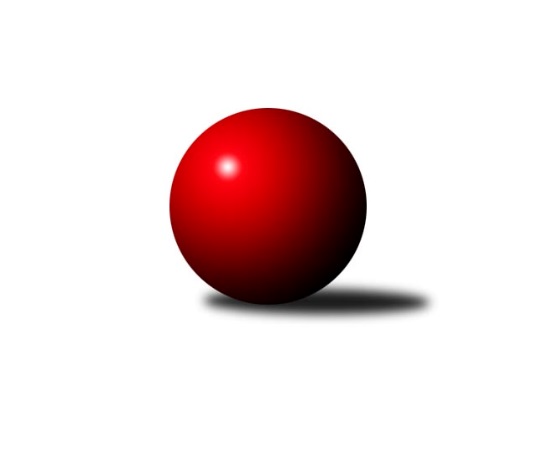 Č.7Ročník 2023/2024	4.11.2023Nejlepšího výkonu v tomto kole: 3387 dosáhlo družstvo: TJ Nové Město na MoravěDivize jih 2023/2024Výsledky 7. kolaSouhrnný přehled výsledků:TJ Slovan Jindřichův Hradec 	- TJ Sokol Soběnov 	8:0	2673:2438	21.0:3.0	3.11.TJ Tatran Lomnice nad Lužnicí 	- TJ Centropen Dačice C	5:3	2603:2558	14.0:10.0	3.11.TJ Jiskra Nová Bystřice	- KK Hilton Sez. Ústí A	1:7	3132:3268	9.0:15.0	3.11.TJ Třebíč B	- TJ Nové Město na Moravě	4:4	3350:3387	11.0:13.0	3.11.TJ Spartak Pelhřimov	- TJ Nová Včelnice 	6:2	3267:2971	14.5:9.5	3.11.TJ BOPO Třebíč A	- TJ Blatná	7:1	2561:2455	15.0:9.0	4.11.Tabulka družstev:	1.	KK Hilton Sez. Ústí A	7	6	0	1	39.0 : 17.0 	100.5 : 67.5 	 3062	12	2.	TJ Sokol Soběnov	7	5	0	2	36.0 : 20.0 	89.5 : 78.5 	 2832	10	3.	TJ Slovan Jindřichův Hradec	7	4	0	3	32.0 : 24.0 	93.5 : 74.5 	 2427	8	4.	TJ BOPO Třebíč A	7	4	0	3	30.0 : 26.0 	85.5 : 82.5 	 2672	8	5.	TJ Spartak Pelhřimov	7	4	0	3	29.0 : 27.0 	84.5 : 83.5 	 2918	8	6.	TJ Nové Město na Moravě	6	3	1	2	26.0 : 22.0 	74.0 : 70.0 	 2935	7	7.	TJ Centropen Dačice C	7	3	0	4	29.0 : 27.0 	89.0 : 79.0 	 2941	6	8.	TJ Nová Včelnice	7	3	0	4	28.0 : 28.0 	86.0 : 82.0 	 2859	6	9.	TJ Třebíč B	7	2	1	4	22.0 : 34.0 	77.0 : 91.0 	 2924	5	10.	TJ Jiskra Nová Bystřice	6	2	0	4	17.0 : 31.0 	58.5 : 85.5 	 2847	4	11.	TJ Blatná	7	2	0	5	20.0 : 36.0 	79.5 : 88.5 	 2767	4	12.	TJ Tatran Lomnice nad Lužnicí	7	2	0	5	20.0 : 36.0 	66.5 : 101.5 	 2773	4Podrobné výsledky kola:	 TJ Slovan Jindřichův Hradec 	2673	8:0	2438	TJ Sokol Soběnov 	Jan Cukr	154 	 72 	 145 	63	434 	 3:1 	 431 	 152	81 	 144	54	Josef Ferenčík	Jaroslav Opl	170 	 72 	 143 	61	446 	 3:1 	 411 	 145	61 	 134	71	Roman Grznárik	Josef Holický	148 	 45 	 151 	80	424 	 3:1 	 409 	 141	69 	 138	61	Bohuslav Šedivý	Pavel Picka	163 	 58 	 148 	70	439 	 4:0 	 380 	 136	54 	 137	53	Josef Šedivý ml. *1	Jiří Hána	169 	 89 	 157 	72	487 	 4:0 	 415 	 140	71 	 142	62	Milan Šedivý	Vladimír Štipl	151 	 70 	 160 	62	443 	 4:0 	 392 	 147	61 	 134	50	Kamil Šedivý *2rozhodčí:  Vedoucí družstevstřídání: *1 od 51. hodu Josef Šedivý, *2 od 51. hodu Ondřej SyselNejlepší výkon utkání: 487 - Jiří Hána	 TJ Tatran Lomnice nad Lužnicí 	2603	5:3	2558	TJ Centropen Dačice C	Marek Baštýř	150 	 89 	 148 	72	459 	 3:1 	 425 	 150	63 	 140	72	Radek Beranovský	Jiří Doktor	151 	 53 	 151 	71	426 	 1:3 	 463 	 164	78 	 149	72	Petr Bína	Jan Faktor	155 	 62 	 130 	63	410 	 3:1 	 380 	 134	52 	 132	62	Karolína Kuncová	Petr Suchý	144 	 77 	 147 	72	440 	 1:3 	 475 	 161	88 	 156	70	Karel Kunc	Jan Nosek	142 	 81 	 146 	53	422 	 4:0 	 365 	 141	53 	 138	33	Jiří Cepák	Zdeněk Doktor	162 	 71 	 151 	62	446 	 2:2 	 450 	 155	78 	 146	71	Lukáš Štibichrozhodčí: Zdeněk DoktorNejlepší výkon utkání: 475 - Karel Kunc	 TJ Jiskra Nová Bystřice	3132	1:7	3268	KK Hilton Sez. Ústí A	Martin Vrecko	134 	 137 	 117 	121	509 	 0:4 	 576 	 146	138 	 158	134	Dušan Lanžhotský	Jan Havlíček st.	136 	 140 	 141 	138	555 	 3.5:0.5 	 514 	 136	130 	 123	125	Michal Mikuláštík	Marek Chvátal	127 	 134 	 139 	124	524 	 1:3 	 539 	 129	145 	 130	135	Marcel Berka	Marek Augustin	109 	 145 	 142 	118	514 	 2:2 	 568 	 150	137 	 135	146	Petr Chval	Jaroslav Běhoun	140 	 142 	 117 	134	533 	 1:3 	 562 	 135	147 	 118	162	Jozef Jakubčík	Viktor Jeřábek	115 	 137 	 141 	104	497 	 1.5:2.5 	 509 	 123	127 	 141	118	Pavel Vrbíkrozhodčí: Barbora PýchováNejlepší výkon utkání: 576 - Dušan Lanžhotský	 TJ Třebíč B	3350	4:4	3387	TJ Nové Město na Moravě	Libor Nováček	126 	 149 	 147 	161	583 	 2:2 	 576 	 156	151 	 139	130	Miloš Stloukal	Lukáš Toman	130 	 137 	 129 	128	524 	 1.5:2.5 	 559 	 130	132 	 159	138	Petr Hlisnikovský	Karel Uhlíř	140 	 139 	 128 	133	540 	 1:3 	 563 	 115	157 	 137	154	Pavel Škoda	Lubomír Horák	132 	 135 	 132 	143	542 	 2:2 	 534 	 137	118 	 124	155	Jiří Loučka	Dalibor Lang	131 	 163 	 153 	140	587 	 2:2 	 577 	 146	144 	 141	146	Michal Miko	Jan Dobeš	145 	 151 	 119 	159	574 	 2.5:1.5 	 578 	 139	151 	 144	144	Pavel Sáblíkrozhodčí: Tomáš BrátkaNejlepší výkon utkání: 587 - Dalibor Lang	 TJ Spartak Pelhřimov	3267	6:2	2971	TJ Nová Včelnice 	Václav Novotný	130 	 153 	 136 	133	552 	 3:1 	 500 	 132	133 	 120	115	Kamil Pivko	Jiří Rozkošný	127 	 133 	 133 	133	526 	 2:2 	 525 	 121	135 	 122	147	Pavel Domin	Libor Linhart	143 	 132 	 126 	126	527 	 1:3 	 535 	 129	146 	 130	130	Martin Tyšer	Lucie Smrčková *1	123 	 142 	 158 	140	563 	 3.5:0.5 	 518 	 123	134 	 127	134	Jiří Dvořák	Jan Janů	154 	 143 	 119 	133	549 	 1:3 	 519 	 107	149 	 127	136	Tibor Pivko	Ota Schindler	133 	 154 	 136 	127	550 	 4:0 	 374 	 128	121 	 125	0	Jiří Slovákrozhodčí: Zdeňka Vytiskovástřídání: *1 od 36. hodu František JakoubekNejlepší výkon utkání: 563 - Lucie Smrčková	 TJ BOPO Třebíč A	2561	7:1	2455	TJ Blatná	Vladimír Dřevo	157 	 53 	 147 	59	416 	 2:2 	 411 	 140	72 	 133	66	Filip Cheníček	Petr Zeman	153 	 61 	 131 	71	416 	 2:2 	 402 	 137	81 	 139	45	Jiří Minařík	Daniel Malý	144 	 80 	 150 	61	435 	 4:0 	 392 	 133	68 	 134	57	Lukáš Drnek	Pavel Šplíchal	159 	 69 	 148 	71	447 	 4:0 	 409 	 140	63 	 140	66	Daniel Lexa	Jan Grygar	157 	 80 	 133 	49	419 	 3:1 	 395 	 133	68 	 150	44	Robert Flandera	Bohumil Drápela	151 	 72 	 143 	62	428 	 0:4 	 446 	 156	79 	 148	63	Lukáš Pavelrozhodčí:  Vedoucí družstevNejlepší výkon utkání: 447 - Pavel ŠplíchalPořadí jednotlivců:	jméno hráče	družstvo	celkem	plné	dorážka	chyby	poměr kuž.	Maximum	1.	Josef Šedivý  ml.	TJ Sokol Soběnov 	587.97	389.6	198.4	5.8	3/4	(628.8)	2.	Petr Chval 	KK Hilton Sez. Ústí A	583.04	382.8	200.3	1.4	5/5	(624)	3.	Petr Bína 	TJ Centropen Dačice C	566.97	372.1	194.9	5.7	4/4	(618)	4.	Karel Kunc 	TJ Centropen Dačice C	565.09	366.8	198.3	3.7	4/4	(590)	5.	Lukáš Toman 	TJ Třebíč B	556.48	369.0	187.4	4.8	4/4	(602.4)	6.	Kamil Šedivý 	TJ Sokol Soběnov 	554.67	372.7	181.9	3.5	3/4	(580)	7.	Pavel Sáblík 	TJ Nové Město na Moravě	554.12	371.0	183.1	4.8	5/5	(583.2)	8.	Václav Novotný 	TJ Spartak Pelhřimov	552.18	371.0	181.2	4.6	4/5	(599)	9.	Michal Miko 	TJ Nové Město na Moravě	550.16	367.8	182.3	3.4	5/5	(577)	10.	Pavel Vrbík 	KK Hilton Sez. Ústí A	548.72	375.0	173.8	5.4	5/5	(600)	11.	Bohuslav Šedivý 	TJ Sokol Soběnov 	548.63	367.6	181.1	5.8	4/4	(592.8)	12.	Pavel Šplíchal 	TJ BOPO Třebíč A	548.32	372.6	175.7	4.9	5/5	(583.2)	13.	Dušan Lanžhotský 	KK Hilton Sez. Ústí A	546.20	361.3	184.9	4.0	5/5	(576)	14.	Petr Hlisnikovský 	TJ Nové Město na Moravě	545.12	361.6	183.5	3.3	5/5	(574.8)	15.	Martin Tyšer 	TJ Nová Včelnice 	543.60	360.2	183.5	5.3	4/4	(640.8)	16.	Tibor Pivko 	TJ Nová Včelnice 	542.13	359.6	182.6	2.6	4/4	(585.6)	17.	Jiří Doktor 	TJ Tatran Lomnice nad Lužnicí 	541.38	374.8	166.6	6.8	4/4	(573)	18.	Lukáš Pavel 	TJ Blatná	541.11	372.6	168.5	5.7	5/5	(589)	19.	Zdeněk Doktor 	TJ Tatran Lomnice nad Lužnicí 	540.53	356.6	184.0	5.9	3/4	(586)	20.	Kamil Pivko 	TJ Nová Včelnice 	539.80	366.2	173.7	7.6	4/4	(591.6)	21.	Jan Cukr 	TJ Slovan Jindřichův Hradec 	539.78	367.1	172.7	6.0	4/4	(576)	22.	Libor Nováček 	TJ Třebíč B	539.37	371.6	167.8	6.5	3/4	(600)	23.	Karel Uhlíř 	TJ Třebíč B	539.08	372.0	167.1	6.8	4/4	(603)	24.	Radek Beranovský 	TJ Centropen Dačice C	539.03	363.5	175.5	5.8	4/4	(597)	25.	Lukáš Štibich 	TJ Centropen Dačice C	538.63	361.4	177.2	6.2	3/4	(557)	26.	Roman Grznárik 	TJ Sokol Soběnov 	536.15	362.9	173.3	6.1	4/4	(565)	27.	Ota Schindler 	TJ Spartak Pelhřimov	534.15	365.9	168.2	5.1	5/5	(580)	28.	Pavel Domin 	TJ Nová Včelnice 	531.10	365.5	165.6	6.7	3/4	(572.4)	29.	Jan Janů 	TJ Spartak Pelhřimov	530.77	351.9	178.8	5.3	5/5	(565)	30.	Pavel Škoda 	TJ Nové Město na Moravě	529.92	361.2	168.7	8.6	5/5	(563)	31.	Viktor Jeřábek 	TJ Jiskra Nová Bystřice	526.13	364.0	162.2	7.0	4/4	(588)	32.	Milan Šedivý 	TJ Sokol Soběnov 	525.15	362.3	162.9	6.0	4/4	(550.8)	33.	Martin Pýcha 	TJ Jiskra Nová Bystřice	524.03	363.5	160.5	11.1	4/4	(566)	34.	Jiří Loučka 	TJ Nové Město na Moravě	523.64	358.2	165.4	9.3	5/5	(552)	35.	Jaroslav Běhoun 	TJ Jiskra Nová Bystřice	522.87	351.9	170.9	5.7	3/4	(592)	36.	Lubomír Horák 	TJ Třebíč B	522.60	358.9	163.7	6.7	3/4	(590)	37.	Petr Suchý 	TJ Tatran Lomnice nad Lužnicí 	522.40	359.2	163.2	6.4	3/4	(582)	38.	Vít Kobliha 	TJ Blatná	520.88	367.2	153.7	9.1	4/5	(599)	39.	Dalibor Lang 	TJ Třebíč B	520.19	354.1	166.1	7.1	4/4	(587)	40.	Marek Chvátal 	TJ Jiskra Nová Bystřice	519.67	359.3	160.4	7.4	4/4	(578)	41.	Filip Cheníček 	TJ Blatná	519.57	347.5	172.1	5.5	5/5	(578)	42.	Petr Zeman 	TJ BOPO Třebíč A	518.60	354.8	163.8	5.8	5/5	(550.8)	43.	Rudolf Pouzar 	TJ Tatran Lomnice nad Lužnicí 	516.60	362.1	154.5	10.5	3/4	(555)	44.	Bohumil Drápela 	TJ BOPO Třebíč A	515.40	348.1	167.3	5.1	5/5	(534)	45.	Robert Flandera 	TJ Blatná	512.60	354.5	158.1	8.9	5/5	(597)	46.	Karolína Kuncová 	TJ Centropen Dačice C	511.90	358.5	153.4	8.4	4/4	(597)	47.	Lucie Smrčková 	TJ Spartak Pelhřimov	511.33	349.8	161.5	7.7	4/5	(536)	48.	Michal Mikuláštík 	KK Hilton Sez. Ústí A	510.75	364.6	146.2	6.8	4/5	(536)	49.	Libor Linhart 	TJ Spartak Pelhřimov	505.47	341.9	163.6	7.7	4/5	(564)	50.	Petr Toman 	TJ Třebíč B	505.35	360.7	144.7	7.9	4/4	(537)	51.	Daniel Lexa 	TJ Blatná	505.15	357.3	147.9	9.5	5/5	(570)	52.	Jiří Hána 	TJ Slovan Jindřichův Hradec 	504.30	358.7	145.6	9.1	4/4	(584.4)	53.	Filip Šupčík 	TJ BOPO Třebíč A	502.75	340.8	162.0	7.2	4/5	(511)	54.	Marek Augustin 	TJ Jiskra Nová Bystřice	502.10	348.9	153.2	8.0	3/4	(527)	55.	Jan Grygar 	TJ BOPO Třebíč A	501.45	346.7	154.8	8.1	4/5	(531.6)	56.	Jan Nosek 	TJ Tatran Lomnice nad Lužnicí 	497.33	342.4	154.9	10.3	3/4	(508.8)	57.	Jiří Dvořák 	TJ Nová Včelnice 	495.85	345.2	150.7	10.9	4/4	(542.4)	58.	Jiří Rozkošný 	TJ Spartak Pelhřimov	494.07	356.6	137.5	11.9	5/5	(562)	59.	Jiří Slovák 	TJ Nová Včelnice 	487.00	333.5	153.5	7.8	4/4	(553.2)	60.	Jiří Minařík 	TJ Blatná	485.91	344.1	141.9	10.3	5/5	(550)	61.	Martin Vrecko 	TJ Jiskra Nová Bystřice	483.91	331.0	153.0	8.3	3/4	(537)	62.	Pavel Picka 	TJ Slovan Jindřichův Hradec 	481.35	340.1	141.2	10.1	4/4	(526.8)	63.	Josef Holický 	TJ Slovan Jindřichův Hradec 	471.68	324.9	146.8	13.1	4/4	(548.4)	64.	Vladimír Štipl 	TJ Slovan Jindřichův Hradec 	462.68	336.3	126.4	11.9	4/4	(574.8)	65.	Jaroslav Opl 	TJ Slovan Jindřichův Hradec 	459.50	319.7	139.8	15.1	3/4	(552)		Jan Dobeš 	TJ Třebíč B	567.30	375.8	191.5	4.6	2/4	(574)		Jozef Jakubčík 	KK Hilton Sez. Ústí A	562.93	375.5	187.4	6.3	3/5	(572)		Jan Havlíček  st.	TJ Jiskra Nová Bystřice	557.50	363.5	194.0	5.0	2/4	(568)		Miloš Stloukal 	TJ Nové Město na Moravě	554.27	366.2	188.1	3.1	3/5	(576)		Karel Hlisnikovský 	TJ Nové Město na Moravě	548.40	362.4	186.0	3.6	2/5	(572.4)		Jan Švarc 	KK Hilton Sez. Ústí A	546.60	381.0	165.6	9.0	2/5	(552)		Josef Šedivý 	TJ Sokol Soběnov 	544.00	378.0	166.0	8.0	1/4	(544)		Dušan Jelínek 	KK Hilton Sez. Ústí A	541.73	375.1	166.7	9.1	3/5	(553)		Iveta Kabelková 	TJ Centropen Dačice C	539.00	373.0	166.0	6.0	1/4	(539)		Marcel Berka 	KK Hilton Sez. Ústí A	538.33	364.2	174.1	4.2	3/5	(560.4)		Jakub Vaniš 	KK Hilton Sez. Ústí A	533.70	363.7	170.0	6.3	2/5	(552)		Ondřej Sysel 	TJ Sokol Soběnov 	532.50	363.5	169.1	6.8	2/4	(560.4)		Vít Beranovský 	TJ Centropen Dačice C	525.60	362.9	162.7	12.5	2/4	(534)		Jaroslav Prommer 	TJ Sokol Soběnov 	524.40	360.0	164.4	12.0	1/4	(524.4)		František Jakoubek 	TJ Spartak Pelhřimov	521.00	378.5	142.5	10.5	2/5	(534)		Marek Baštýř 	TJ Tatran Lomnice nad Lužnicí 	519.90	364.1	155.8	7.2	2/4	(550.8)		Stanislav Dvořák 	TJ Centropen Dačice C	519.00	370.0	149.0	7.0	1/4	(519)		Josef Ferenčík 	TJ Sokol Soběnov 	517.20	355.2	162.0	8.4	1/4	(517.2)		Daniel Malý 	TJ BOPO Třebíč A	514.00	344.6	169.4	6.6	3/5	(534)		Lucie Mušková 	TJ Sokol Soběnov 	507.60	350.4	157.2	9.6	1/4	(507.6)		Vladimír Dřevo 	TJ BOPO Třebíč A	503.00	342.5	160.5	5.7	2/5	(520.8)		Matěj Budoš 	TJ Jiskra Nová Bystřice	501.60	368.4	133.2	6.0	1/4	(501.6)		Ladislav Bouda 	TJ Centropen Dačice C	497.33	353.0	144.3	14.0	1/4	(518)		Markéta Zemanová 	TJ BOPO Třebíč A	496.60	347.2	149.4	6.6	3/5	(528)		Lukáš Drnek 	TJ Blatná	495.70	344.7	151.0	8.2	2/5	(521)		Jan Faktor 	TJ Tatran Lomnice nad Lužnicí 	475.50	350.0	125.5	14.4	2/4	(492)		Martin Kovalčík 	TJ Nová Včelnice 	472.00	347.0	125.0	20.0	1/4	(472)		Marek Běhoun 	TJ Jiskra Nová Bystřice	471.60	348.0	123.6	12.0	1/4	(471.6)		Petr Dobeš  st.	TJ Třebíč B	466.80	328.8	138.0	7.2	1/4	(466.8)		Jiří Zeman 	TJ BOPO Třebíč A	463.20	330.0	133.2	16.8	1/5	(463.2)		Jiří Cepák 	TJ Centropen Dačice C	461.50	339.9	121.6	16.5	2/4	(485)		Miroslav Moštěk 	TJ Tatran Lomnice nad Lužnicí 	460.90	346.1	114.8	17.7	2/4	(461)		Zdeněk Doktor 	TJ Tatran Lomnice nad Lužnicí 	454.00	324.0	130.0	14.0	1/4	(454)		Josef Fučík 	TJ Spartak Pelhřimov	440.40	325.2	115.2	14.4	1/5	(440.4)		Marie Škodová 	TJ Slovan Jindřichův Hradec 	433.20	289.2	144.0	12.0	1/4	(433.2)		Daniel Klimt 	TJ Tatran Lomnice nad Lužnicí 	432.70	304.2	128.5	17.8	2/4	(455)		Jan Slipka 	TJ Tatran Lomnice nad Lužnicí 	431.00	312.0	119.0	18.0	1/4	(431)		Jakub Vitoul 	TJ Tatran Lomnice nad Lužnicí 	375.60	300.0	75.6	26.4	1/4	(375.6)Sportovně technické informace:Starty náhradníků:registrační číslo	jméno a příjmení 	datum startu 	družstvo	číslo startu12615	Jan Faktor	03.11.2023	TJ Tatran Lomnice nad Lužnicí 	2x22391	Marek Baštýř	03.11.2023	TJ Tatran Lomnice nad Lužnicí 	4x24041	Lukáš Drnek	04.11.2023	TJ Blatná	2x3205	Josef Šedivý	03.11.2023	TJ Sokol Soběnov 	2x3206	Josef Ferenčík	03.11.2023	TJ Sokol Soběnov 	1x24604	Daniel Malý	04.11.2023	TJ BOPO Třebíč A	4x
Hráči dopsaní na soupisku:registrační číslo	jméno a příjmení 	datum startu 	družstvo	Program dalšího kola:8. kolo10.11.2023	pá	17:30	TJ Nové Město na Moravě - KK Hilton Sez. Ústí A	10.11.2023	pá	17:30	TJ Nová Včelnice  - TJ BOPO Třebíč A	10.11.2023	pá	17:30	TJ Sokol Soběnov  - TJ Spartak Pelhřimov	10.11.2023	pá	18:00	TJ Centropen Dačice C - TJ Slovan Jindřichův Hradec 	11.11.2023	so	10:00	TJ Blatná - TJ Jiskra Nová Bystřice	Nejlepší šestka kola - absolutněNejlepší šestka kola - absolutněNejlepší šestka kola - absolutněNejlepší šestka kola - absolutněNejlepší šestka kola - dle průměru kuželenNejlepší šestka kola - dle průměru kuželenNejlepší šestka kola - dle průměru kuželenNejlepší šestka kola - dle průměru kuželenNejlepší šestka kola - dle průměru kuželenPočetJménoNázev týmuVýkonPočetJménoNázev týmuPrůměr (%)Výkon1xDalibor LangTřebíč B5873xJiří HánaJin.Hradec 116.494871xJiří HánaJin.Hradec 584.4*1xKarel KuncDačice C111.444753xLibor NováčekTřebíč B5832xPetr BínaDačice C108.624631xPavel SáblíkN. Město A5781xDušan LanžhotskýSK Sez. Ústí A108.565761xMichal MikoN. Město A5771xMarek BaštýřLomnice n.L. 107.694591xMiloš StloukalN. Město A5761xDalibor LangTřebíč B107.59587